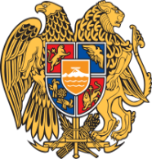 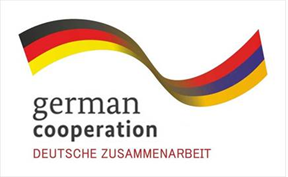 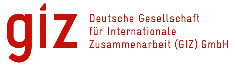 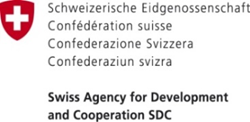 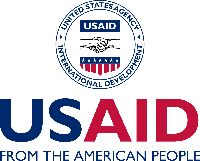 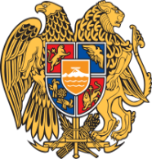 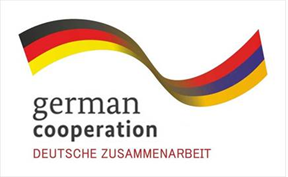 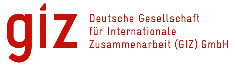 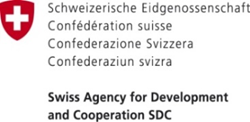 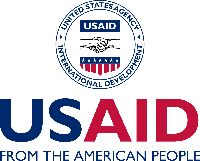 Համայնքի զարգացման հեռանկարը 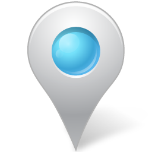 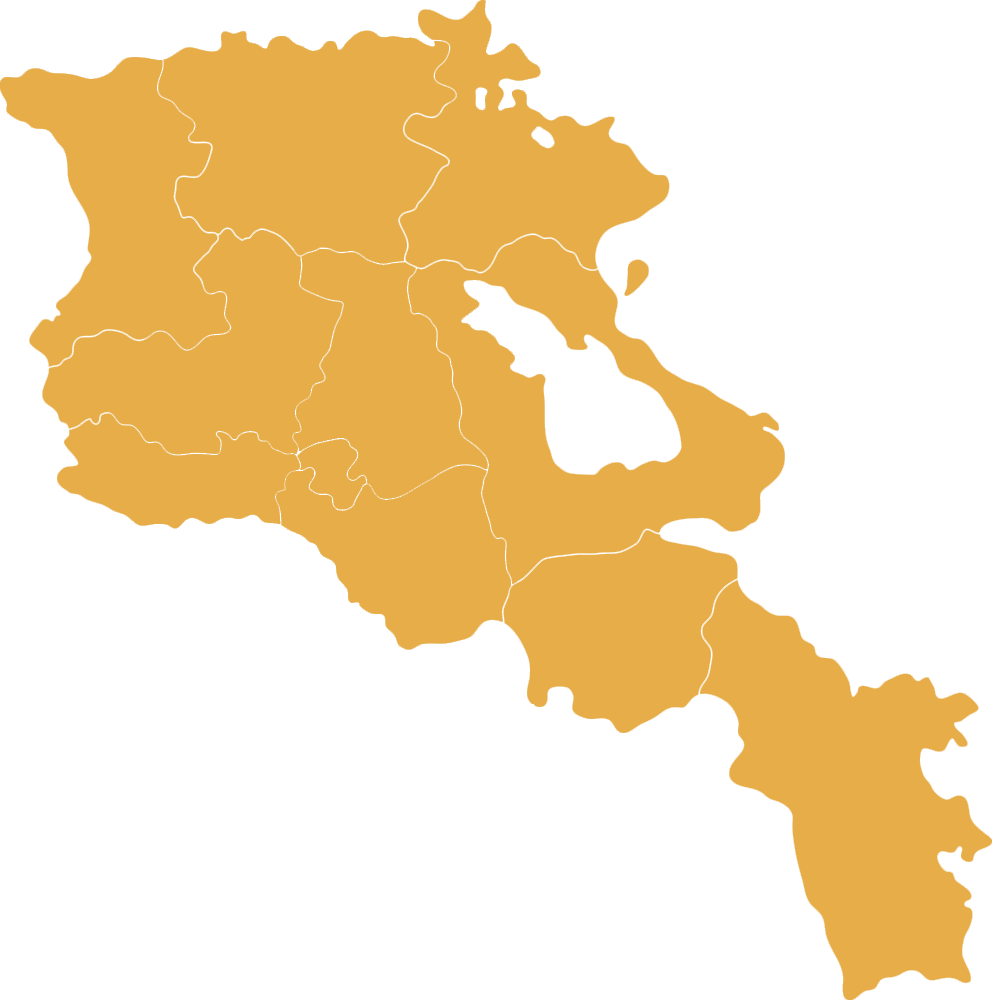 ՍտեփանավանՍտեփանավանը վաղը՝ Տուրիզմը համայնքի ամենազարգացած ճյուղն է, գործում են ժամանակի պահանջներին համապատասխան սպասարկմամբ  և չափանիշներով հյուրանոցներ և հյուրատներ։ Հիմնվել և արդյունավետ աշխատում են տուրիզմի զարգացման կենտրոնն ու տուրիստական  գործակալությունները։ Օդանավակայանը վերագործարկվել է։Տուրիստների ժամանցը հետաքրքիր կազմակերպելու համար առկա են զվարճանքի կենտրոններ, զիփլայն, ճոպանուղի, առողջարանային  համալիր և այլն։ Զարգացած է ռեստորանային բիզնեսը։ Կատարելագործվել է գյուղատնտեսությունը։  Կառուցվել են անասնապահական մեծ համալիրներ։  Ընդլայնվել են այգեգործությունը և ձկնաբուծությունը։Զարգացել է տեքստիլ արտադրության ոլորտը։Վերաբացվել և ավելացել են կաթի վերամշակման արտադրամասերը, ինչպես նաև մրգերի ու հատապտուղների վերամշակման կետերը (չիր, պահածո)։ Գործում է սպանդանոց։ Աղբի վերամշակման գործարանը վերամշակում է համայնքում առաջացած աղբի գերակշիռ մասը։Մշակույթի տունը, արվեստի դպրոցը և սպորտդպրոցը հագեցած են ժամանակակից գործիքներով և մարզագույքով։ Աշխատում են որակավորված մասնագետներ` բարձր վարձատրությամբ։Համայնքում գործում են թատրոն և կամերային երաժշտության կենտրոն։Բացվել է առողջապահության վերականգնողական կենտրոն, առողջապահության որակը զգալիորեն  բարձրացվել է և հասանելի է բոլորին,  հիվանդանոցը տեխնիկապես վերազինված է։Հիմնվել է ռոբոտաշինության դպրոց, դպրոցներում առկա են լաբորատորիաներ, միջնակարգ կրթությունը տասնամյա է,  ուսուցիչները վերապատրաստված են և ստանում են բարձր աշխատավարձ։ Վերաբացվել են պրոֆ-տեխ ուսումնարանները, հիմնվել են ԲՈՒՀ-եր կամ Երևանում գործող ԲՈՒՀ-երի մասնաճյուղեր, ինչպես նաև կոնսերվատորիա։ Խնամքի և ժամանցի կենտրոններ կան ծերերի համար, գործում են ժամանակակից մանկապարտեզներ երեխաների համար։ Մանկապարտեզների աշխատակիցները ևս ունեն համապատասխան որակավորում։Բոլոր վագոն տնակները վերացած են և կառուցված են գեղեցիկ, բնակելի տներ, շենքերի շրջակայքում խաղահրապարակներ, մարդիկ ստանում են բարձր կենսաթոշակ և բնակչության կենսամակարդակը բարձր է։Համայնքը գազաֆիկացված է և կարգավորված է ջրամատակարարումը։ Ճանապարհներն ասֆալտապատված են և լուսավորված։ Կառուցված են խաղահրապարակներ և ժամանցի վայրեր։ Գյուղական բնակավայրերը զարգացած են։ՆպատակներՖինանսական միջոցների ներգրավում համայնքԱրտագաղթի կասեցում, կենսամակարդակի բարձրացումԳործողությունՊատասխանատուՄարաթոնների կազմակերպում և հասույթի տրամադրում համայնքինՏԻՄ, աջակից կառույցներ,  կառավարությունՀամայնքի կողմից ծրագրերի մշակում և ներկայացում աջակից կառույցներին, միջազգային կազմակերպություններից դրամաշնորհային միջոցների ներգրավում ՏԻՄ, ՀԿ- ներԲնակիչների ներգրավում համայնքի զարգացման գործին՝ սկսած տեղական հարկերի և տուրքերի բարեխիղճ վճարումից, կլոր սեղանների, երկխոսությունների կազմակերպում, պլանների ներկայացում հանրությանըՏԻՄ, ԶԼՄ-ներ, ՀԿ սեկտորԴպրոցներում համայնքի դերը և կարևորությունը թեմայով առարկաների դասավանդումԿառավարությունԳործողությունՊատասխանատուԿառավարությունը իրականացնի ֆինանսական և դիվանագիտական ճիշտ կառավարումԿառավարությունԳործարարների կողմից հարկերի պարտաճանաչ մուծումԳործարարներՊետական կառավարման համակարգի բաշխում դեպի մարզերԿառավարությունՆերքին ռեսուրսների ճիշտ օգտագործումՏԻՄ, կառավարությունՎերահսկողություն գյուղմթերքի գների վրաԿառավարությունԳյուղատնտեսության վերլուծության կենտրոն (հողի կարգի որոշում, պարարտանյութերի տեսակի և քանակի որոշում, մշակաբույսերի ընտրության աջակցություն և այլն)ՏԻՄ, աջակից կառույցներՖինանսական ֆոնդերի ձևավորումԳործարարներ